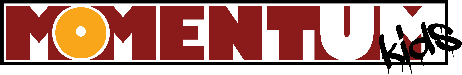  Camp Medication Record                              Year:  	Name:                                                                  □ Camper;  □ Counselor/Leader;  □ Other Staff; Church/Cabin:  	Age/DOB:                                                   ; Medication(s) Received (Date/Time):                                                    ; □ Epi-Pen;  □ Inhaler(B/L/A/D/E) B= Breakfast; L= Lunch; A= Afternoon; D= Dinner; E= Evening or Bedtime; PRN= As Needed; OTC= Over the CounterMedication(s) Returned (Date/Time):                                                         Nurse:                                                                                          Date:  	RoutineMedication(s)DosagePurposeFrequency(Circle One)Sunday/Monday/Tuesday/Wednesday/Thursday/Friday/RoutineMedication(s)DosagePurposeFrequency(Circle One)List Time Medication Was GivenList Time Medication Was GivenList Time Medication Was GivenList Time Medication Was GivenList Time Medication Was GivenList Time Medication Was GivenB  L  A D EB  L  A D EB  L  A D EB  L  A D EB  L  A D EB  L  A D EB  L  A D EB  L  A D EB  L  A D EB  L  A D EB  L  A D EB  L  A D EB  L  A D EPRN Medication(s)DosageReason for PRN Med(s)Reason for PRN Med(s)SundayMondayTuesdayWednesdayThursdayFridayNotes/SpecialInstructions/Allergies:Approved OTC Medication(s):□ Cough Syrup;  □ Acetaminophen (Tylenol); □ Ibuprofen (Advil/Motrin); □ Benadryl – Allergic Reaction(diphenhydramine);  □ Pepto-Bismol; □ Topical(s) – Neosporin, Anti-Septic Spray;  □ Other:  	□ Cough Syrup;  □ Acetaminophen (Tylenol); □ Ibuprofen (Advil/Motrin); □ Benadryl – Allergic Reaction(diphenhydramine);  □ Pepto-Bismol; □ Topical(s) – Neosporin, Anti-Septic Spray;  □ Other:  	□ Cough Syrup;  □ Acetaminophen (Tylenol); □ Ibuprofen (Advil/Motrin); □ Benadryl – Allergic Reaction(diphenhydramine);  □ Pepto-Bismol; □ Topical(s) – Neosporin, Anti-Septic Spray;  □ Other:  	□ Cough Syrup;  □ Acetaminophen (Tylenol); □ Ibuprofen (Advil/Motrin); □ Benadryl – Allergic Reaction(diphenhydramine);  □ Pepto-Bismol; □ Topical(s) – Neosporin, Anti-Septic Spray;  □ Other:  	□ Cough Syrup;  □ Acetaminophen (Tylenol); □ Ibuprofen (Advil/Motrin); □ Benadryl – Allergic Reaction(diphenhydramine);  □ Pepto-Bismol; □ Topical(s) – Neosporin, Anti-Septic Spray;  □ Other:  	□ Cough Syrup;  □ Acetaminophen (Tylenol); □ Ibuprofen (Advil/Motrin); □ Benadryl – Allergic Reaction(diphenhydramine);  □ Pepto-Bismol; □ Topical(s) – Neosporin, Anti-Septic Spray;  □ Other:  	□ Cough Syrup;  □ Acetaminophen (Tylenol); □ Ibuprofen (Advil/Motrin); □ Benadryl – Allergic Reaction(diphenhydramine);  □ Pepto-Bismol; □ Topical(s) – Neosporin, Anti-Septic Spray;  □ Other:  	□ Cough Syrup;  □ Acetaminophen (Tylenol); □ Ibuprofen (Advil/Motrin); □ Benadryl – Allergic Reaction(diphenhydramine);  □ Pepto-Bismol; □ Topical(s) – Neosporin, Anti-Septic Spray;  □ Other:  	□ Cough Syrup;  □ Acetaminophen (Tylenol); □ Ibuprofen (Advil/Motrin); □ Benadryl – Allergic Reaction(diphenhydramine);  □ Pepto-Bismol; □ Topical(s) – Neosporin, Anti-Septic Spray;  □ Other:  	